Plaats,  xx maand 20xxOnderwerp: Water drinken op het kinderdagverblijf/de peuterspeelzaalBeste ouder(s)/verzorger(s),Gezond eten en drinken is belangrijk voor uw kind. Daarom willen wij voor ieder kind gezond drinken makkelijk maken op het kinderdagverblijf/de peuterspeelzaal. Wij willen dat alle kinderen water drinken. Dat is gezond en er zit geen suiker in (in het plaatje hieronder ziet u hoeveel suikerklontjes er in pakjes drinken zitten): 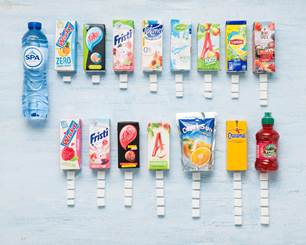 We drinken het kraanwater uit vrolijk gekleurde plastic bekers en voegen weleens wat fruit of groente toe, zoals sinaasappel, citroen of komkommer!Met vriendelijke groet,Afzender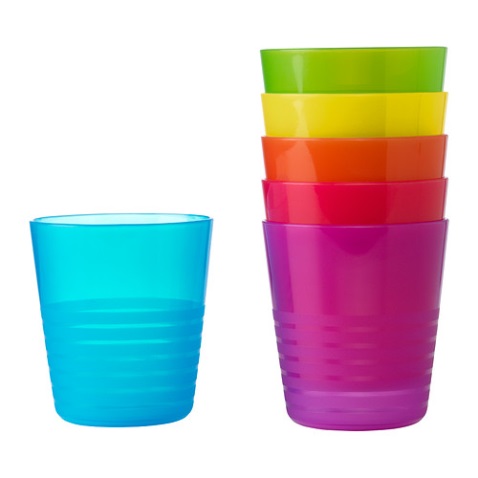 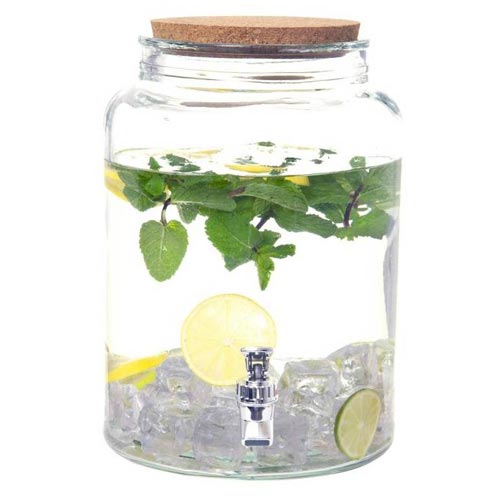 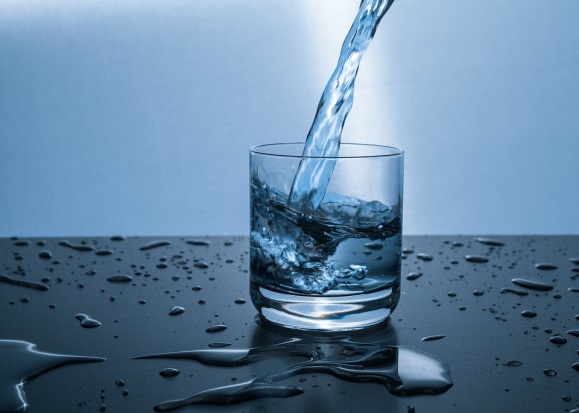 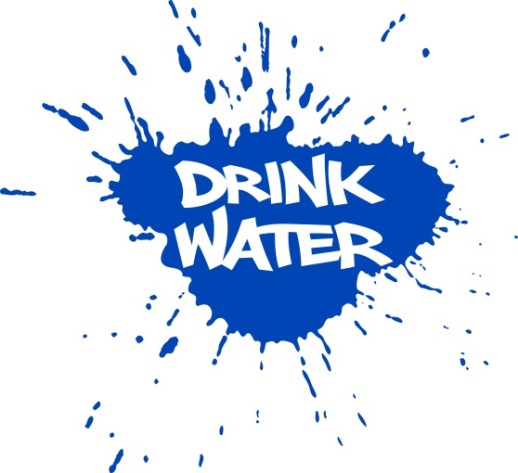 